Sayı	: Konu	: Doktora Yeterlik Sınav SonucuSOSYAL BİLİMLER ENSTİTÜSÜ MÜDÜRLÜĞÜNEAna bilim dalımız doktora programı öğrencisi ………………………………. yeterlik sınavına ilişkin tutanak aşağıda sunulmuştur.  Gereğini bilgilerinize arz ederim.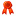          e-imzalıdırAdı-Soyadı-İmzasıAna Bilim Dalı BaşkanıTUTANAKDoktora Yeterlik Komitemiz, yeterlik sınavını yapmakla görevlendirdiğimiz jüri üyelerinin yazılı ve sözlü sınava ilişkin değerlendirmeleri doğrultusunda ………………………………….….…….’nın doktora yeterlik sınavında □BAŞARILI    □BAŞARISIZ olduğuna   □OYBİRLİĞİ    □OYÇOKLUĞU  ile karar vermiştir.Ek:1- Adayın Yazılı Sınav Belgesi2- Jüri Raporları Yazılı Sınavın Tarihi:Saati                         :Yeri                          :                  Yazılı Sınav Notu ……………/100Sözlü Sınavın Tarihi:Saati                         :Yeri                          :                  Sözlü Sınav Notu ……………/100Ortalama Sınav Notu: ……………./100Öğrencinin ek ders (ler) alması ;□GEREKLİDİR. □GEREKSİZDİR.Gerekli ise önerilen ders(ler) :1……………………………………………2……………………………………………DOKTORA YETERLİK KOMİTESİUnvanı, Adı ve SoyadıDOKTORA YETERLİK KOMİTESİUnvanı, Adı ve SoyadıİMZA12345